Afbeelding invoegenStap 1: Surf naar www.google.be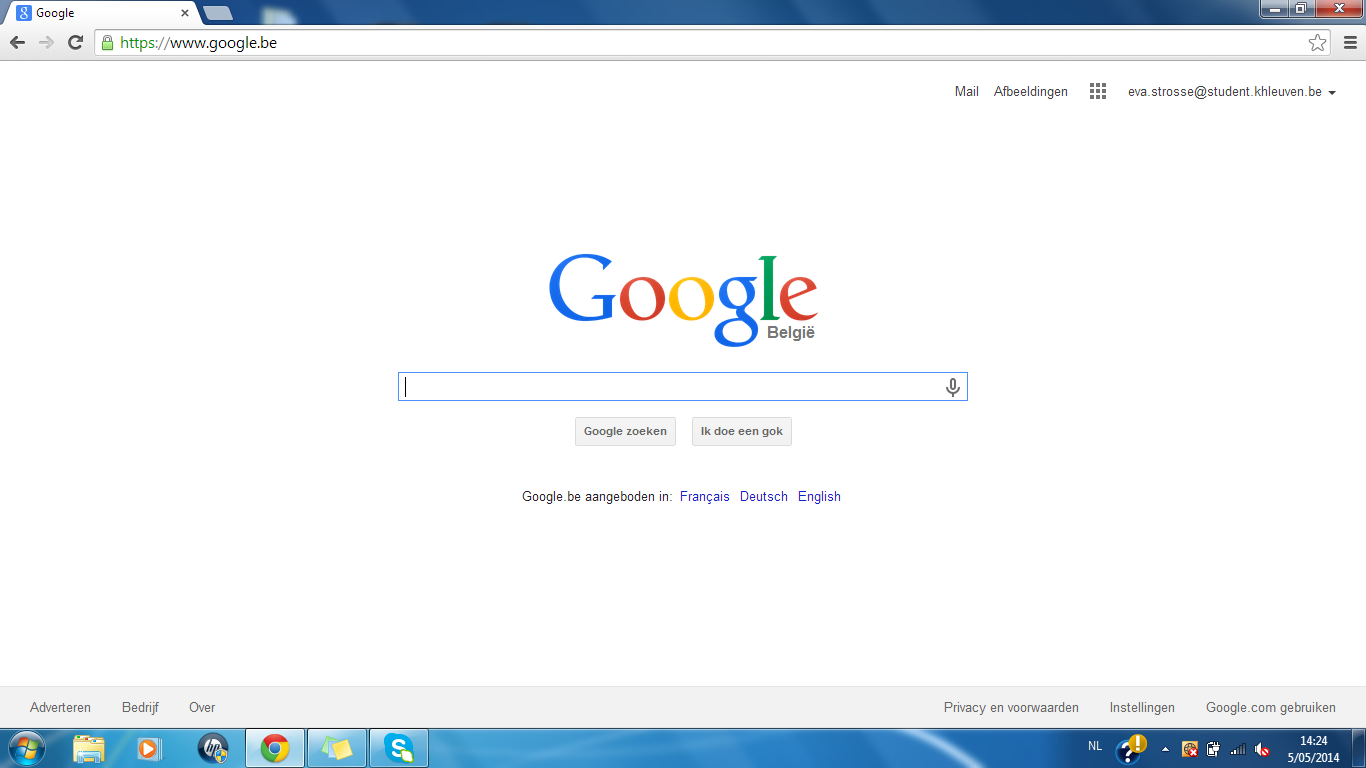 Stap 2: Druk op Afbeeldingen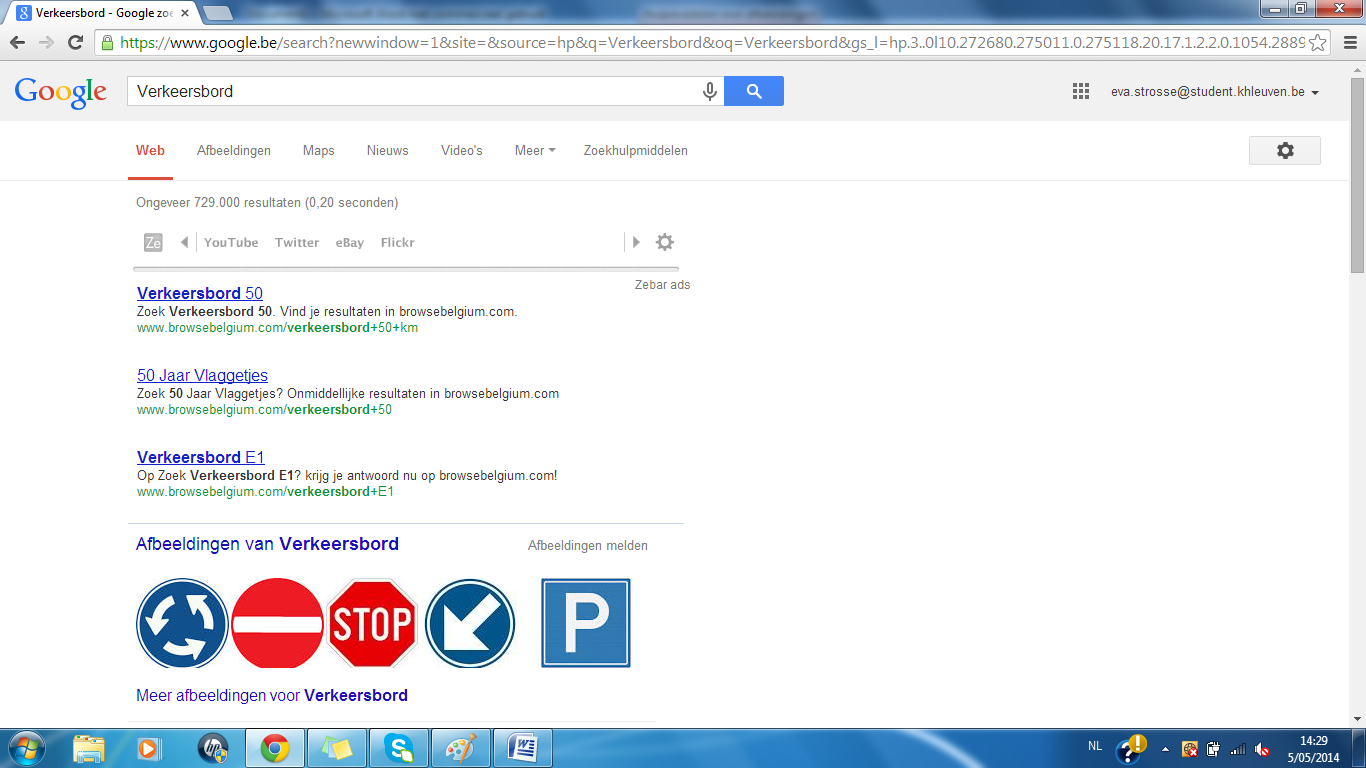 Stap 3: Kies een afbeelding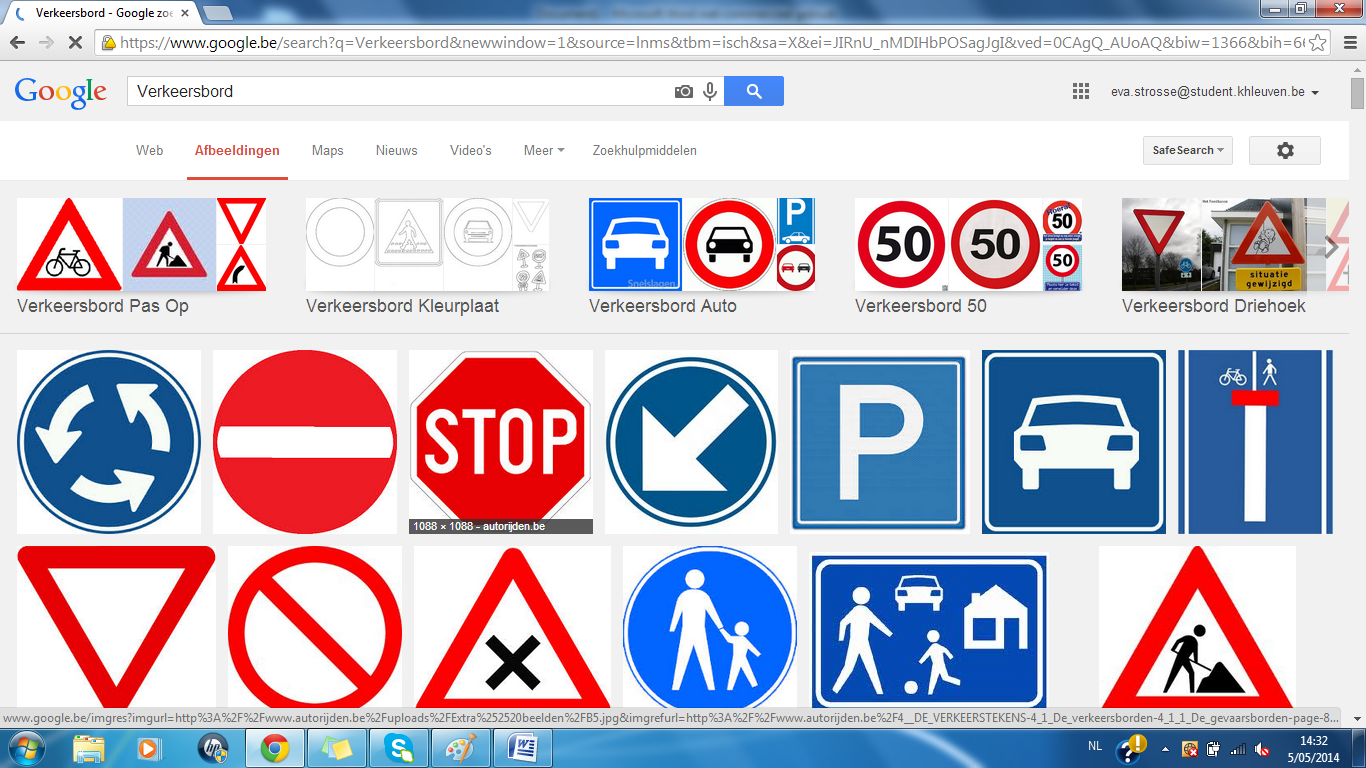 Stap 4: Klik op de rechtermuisknop en ga naar: Afbeelding kopiëren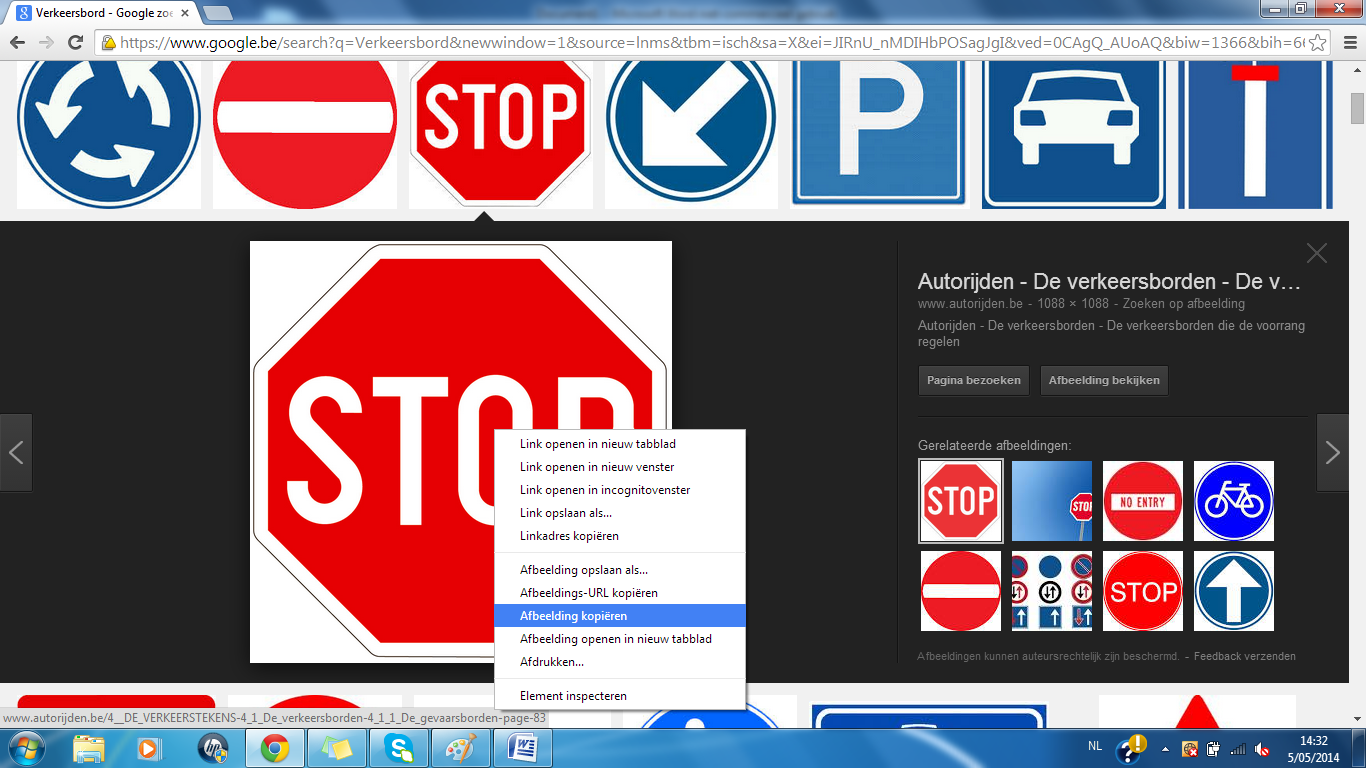 Stap 5: Ga naar het document en plak de afbeelding erin.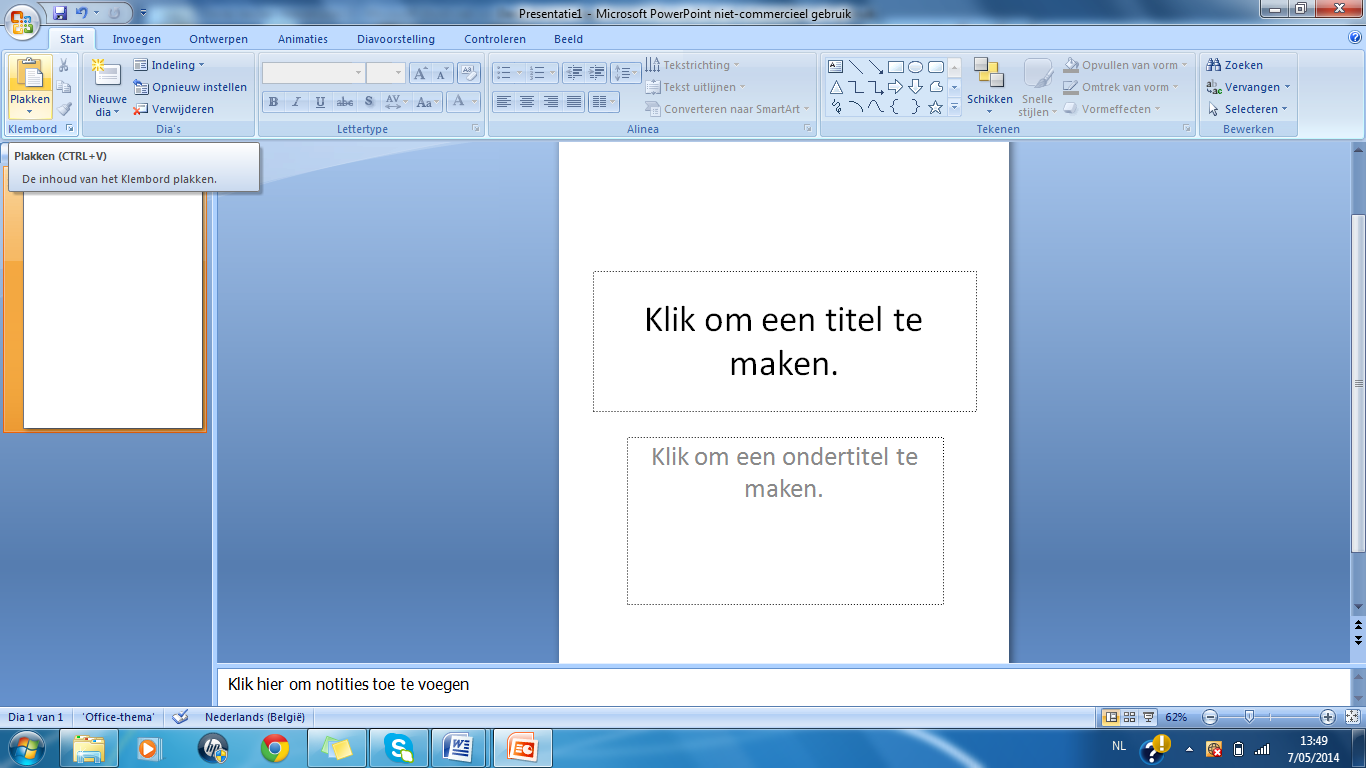 Stap 6: Klaar!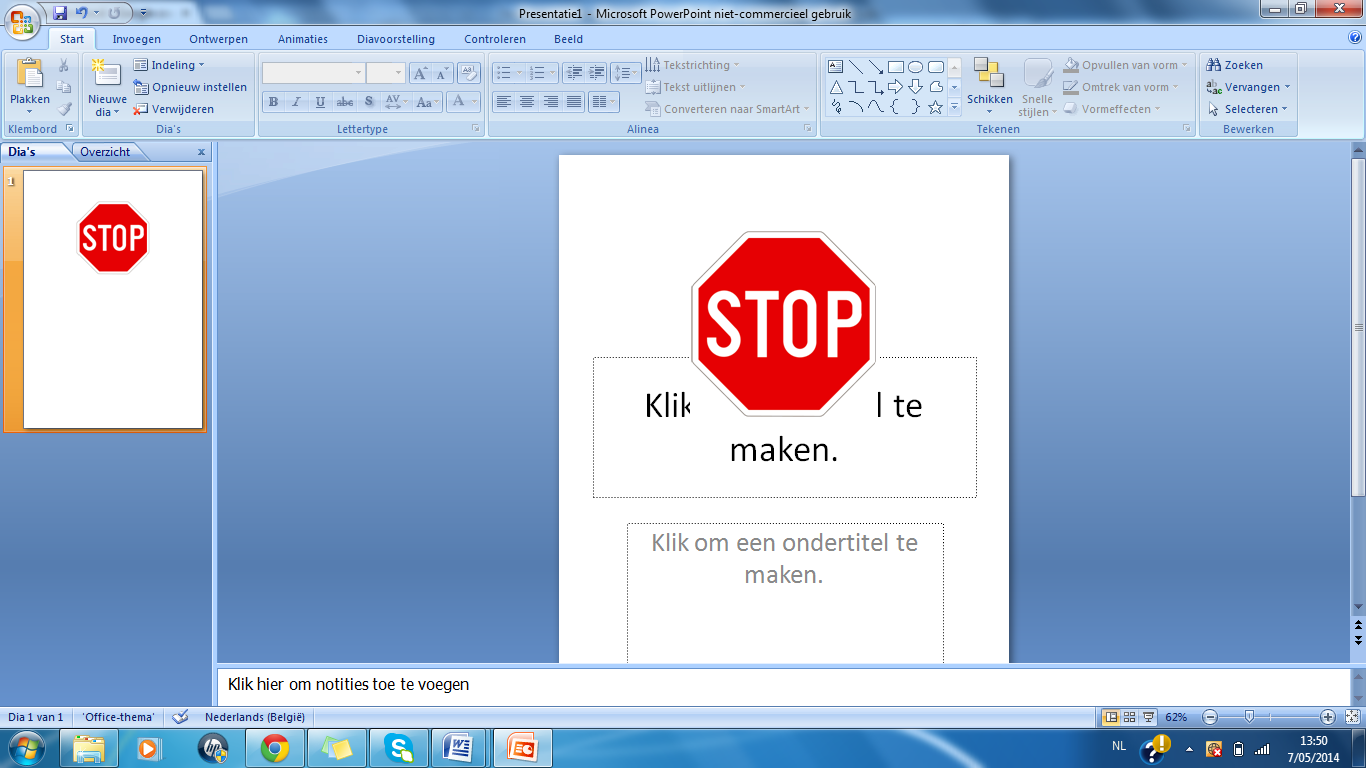 